Inequality Word ProblemsDirections: Make three of your own one step inequality word problems. Solve each problem. Be sure to show all your work! Inequality ex. (2x < 4 or x < 2)Designing PatternDirections: Design your own pattern. The pattern must continue to grow for at least 5 steps. At the end, explain what your pattern was doing. College Basketball Player StatsDirections: Research your favorite college basketball player and graph how many points that player had for each game in February. They MUST NOT be injured. Be sure to label your graph with each axis and title it.Player Chosen:Team they play for:Points scored each game:Sketch GraphDirections: Sketch three different graphs and describe what each of their scenarios are. For example: walking to school, driving to school, or ride bike to school. You would sketch a graph of the time it took to get to school with the scenario below it.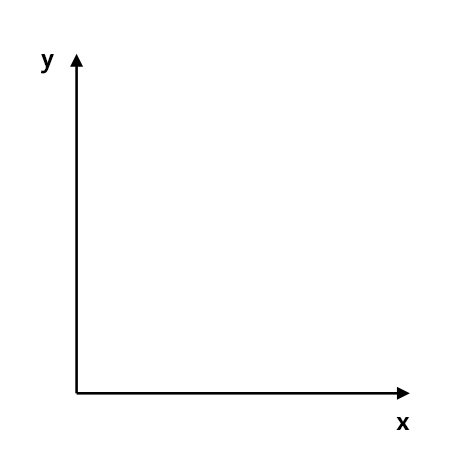 Graph Scenario #1:                                                                          Graph Scenario #2: Soda ComparisonDirections: Compare three of your favorite sodas or juice. Take the nutrition label and compare the sugar per fluid ounces. At the end, write a paragraph about which drink is the most healthy to drink and why. Glue Soda #1 Nutrition Label:                                           Glue Soda #2 Nutrition Label:Glue Soda #3 Nutrition Label:                                             Paragraph of which one is healthier                                                                                                 and why?Budget PlanDirections: Design a budget plan using the spreadsheet provided for you to make a grocery list. You can only spend $100 and need to list each item and the cost. Make sure you total everything up at the end. ALL ITEMS MUST BE SCHOOL APPROPIATE.Unit Price of Three ItemsDirections: Research the price of 3 items of your choice and decide which item has the better buy.Item #1:                                                                             Item #2:Cost:                                                                                  Cost:Ounces:                                                                             Ounces:Unit Price:                                                                        Unit Price:Item #2:                                                                               Explanation of which one is the better                                                                                              buy. Why did you choose that option? Cost:Ounces:Price:Design a FoldableDirections: Make a foldable to help you remember how to graph inequalities. Be specific with the directions like you are the teacher. Please use construction paper for this that is provided by the teacher. I have an example of a foldable to help you below. You should have greater than, less than, greater than or equal to, and less than or equal to in your foldable! Do not just copy! Make it your own! 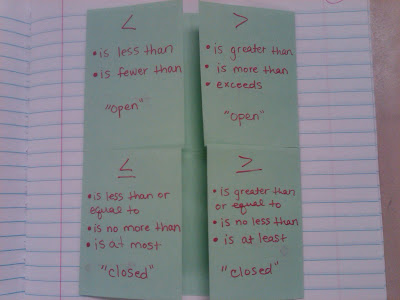 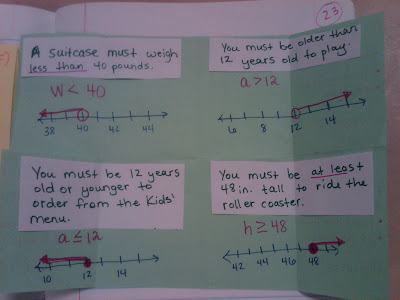 NOTES FOR YOUR FOLDABLE:Make a SongDirections: Make a song about how to read spreadsheets and how they can be helpful. Use examples of how you can use them in in real life.Song Lyrics: Name:Unit 7 Pick ThreeDirections: From the following nine boxes, you must pick THREE activities to complete. When you pick your three activities, all three must be in a row, like tic-tac-toe! ItemCostTotal